                                                                                                                                  «Утверждаю»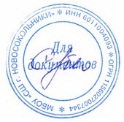 Директор школы__________ С.А.КублоПриказ № 153 от 28.08.2023гСведения о реализуемых рабочих  образовательных программах дополнительного образования в МБОУ «Средняя школа г. Новосокольники»В МБОУ «Средняя школа г. Новосокольники»  в 2023/2024 учебном году организована работа занятий по дополнительным общеобразовательным программам по 3 направленностям.*Красным цветом выделены новые места ДО в рамках проекта «Успех каждого ребёнка»№Ведущие направленностиНазвание программыВозраст участниковФорма занятийСроки реализацииФ.И.О педагога1Физкультурно-спортивная:«Шахматы»«Баскетбол»«Футбол»«ОФП»«Меткий стрелок»8-1014-1710-139-159-1111-17групповая2 года1 год1 год2 года1 год1 годБоботунова О.В.Иванов И.А.Иванов И.А.Иванов И.А.Анисимов А.М.Никитин М.А.2Художественная:«Домисолька»«Ровесники» «Танцевальный»«Самоделкин»«Школьный театр»7-1111-1516-1711-137-16групповая1 год1 год1 год1 год1 годЛарионова О.В.Ларионова О.В. Калинина Ю.В.Евлампиев В.Н.Андреева Т.А.3Техническая:«Робототехника. Уровень 0»  7-11	групповая1 годЕвлампиев В.Н.